PELEPASAN KKN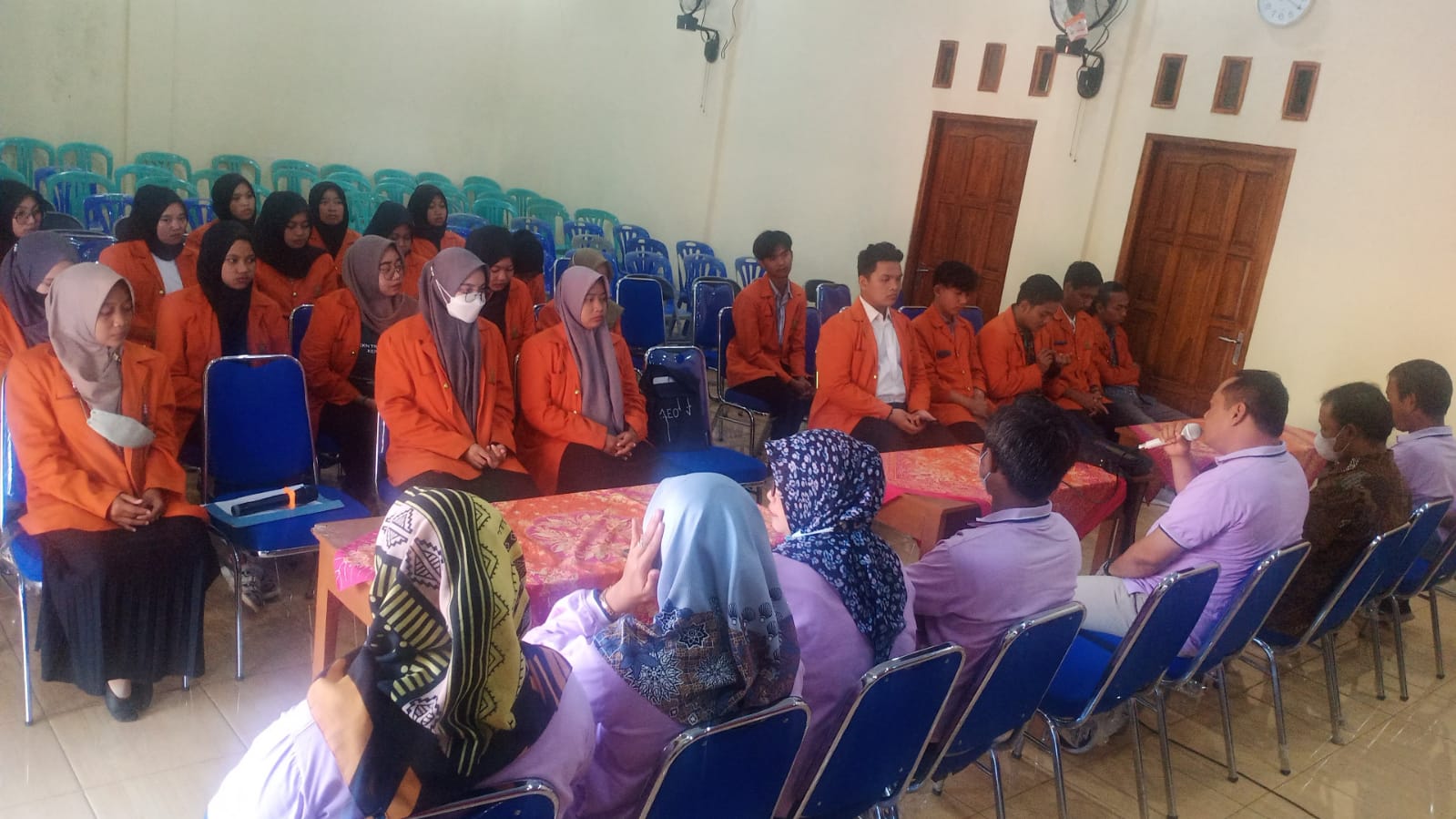 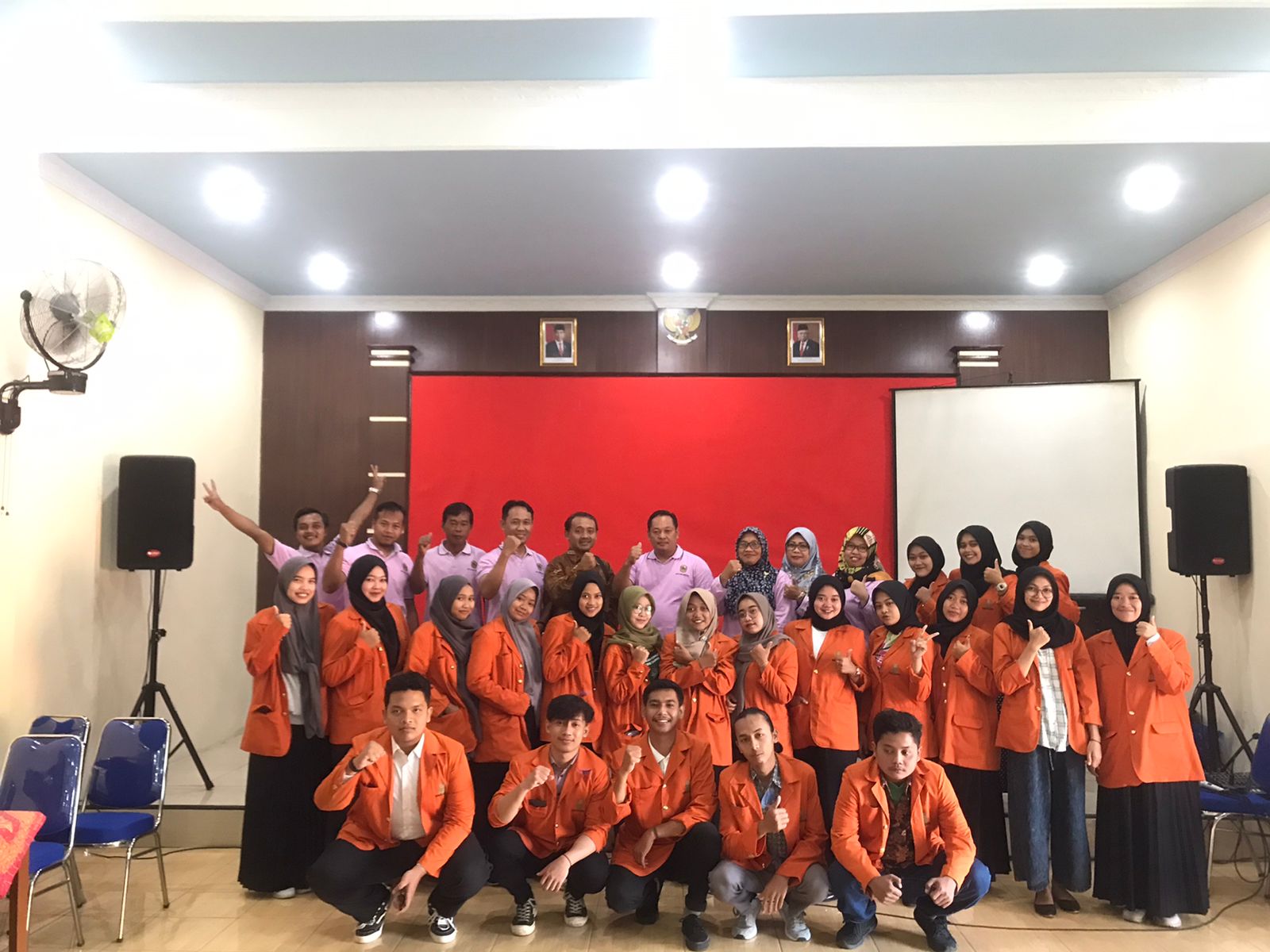 